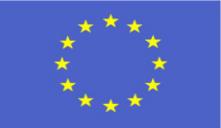 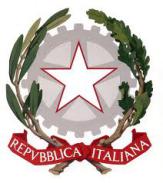 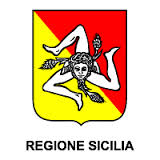 Istituto Superiore “Enzo Ferrari”Vico Picardi  -  98051 Barcellona P.G. (Me)    -    (090) 9702516   -    (090) 9702515Codice Fiscale 83000870838  –  Codice Ministeriale. MEIS01100PSedi associate:  I.P.S.I.A. di Barcellona P.G. – I.P.S.I.A di Pace del Mela -  I.P.S.A.A. di Barcellona P.G. -  I.P.S.A.A. di Milazzoe-mail: meis01100p@istruzione.itmeis01100p@pec.istruzione.itwww.istitutoprofessionaleferrari.edu.itAnno scolastico 2022/2023Verbale  G.L.O. n. 1Il giorno_______del mese di_________dell’anno_____________ alle ore 	Presso la sede____________________, previa convocazione, si riunisce il Gruppo di Lavoro Operativo per l’allievo/a _____________frequentante la classe __________del __________  sede associata dell’ IIS “ E. Ferrari” di Barcellona P.G. per discutere il seguente punto all’O.d.G.:Stesura ed approvazione del P.E.I.;Presiede verbalizza Sono presenti:I docenti curriculari:Il/La docente di sostegno dell’alunno/a:L’ Assistente all’Autonomia e alla Comunicazione:I responsabili ASP:I genitori:Risultano assenti:Aperta la seduta, si esamina la situazione di partenza, i punti di forza e di debolezza del percorso formativo dell’allievo e le sue potenzialità, si procede, quindi, alla elaborazione e stesura del P.E.I. Il G.L.O, tenuto conto della situazione di partenza, delle proposte dei referenti ASP, dei docenti, della famiglia e degli assistenti all’autonomia e alla comunicazione definisce ed approva all’unanimità  il P.E.I., per l’alunno…………………………….Non essendoci altro da trattare, la seduta è tolta alle ore …….Luogo, data	            Il Verbalizzante	Il Presidente